AGENȚIA PENTRU FINANȚAREA INVESTIȚIILOR RURALE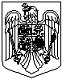 Vers.             SECȚIUNE GENERALSe completează de către solicitantA PREZENTARE GENERALĂA5 Amplasarea proiectului:Regiunea de dezvoltare                                                              Județ/Municipiul BucureșObiectivele investiției                 Județ                    Comuna/Oraș                  Sat/Sector                  Sat/SectorA6 Date despre tipul de proiect și beneficiar:A 6.1  Proiect cu Construcții-montaj  Proiect fără Construcții-montaj A 6.23A, Modernizare și/sau Extindere6A, Investiție nouăA 6.3  Beneficiar privatA 6.4 PrescorareDetaliere criterii de selecție îndeplinite de solicitant:          Buget indicativ și anexe conform HG 907/2016 (dacă          nu se bifează, bugetul și anexele vor fi cf. HG 28)Proiect tehnic                    Acord de mediu                Aviz Natura 2000Denumire consultant:CUIDenumire proiectant:Nr. Înreg. ONRCCUINr. Înreg. ONRCB INFORMAŢII PRIVIND SOLICITANTULB1 Descrierea solicitantuluiB1.1 Informaţii privind solicitantulCodul CAEN al activităţii/activităţilor finanţate prin proiect:		    Codul unic de înregistrare APIA   	                                                      Anul atribuirii codului   		B1.2 Sediul social / Domiciliul stabil al solicitantului / Reşedinţa din RomâniaJudeţ	Localitate	SatCod poştal	Strada	Nr.Bloc	Scara	Etaj	ApartamentTelefon fix / mobil	Fax	E-mailB1.3 Numele şi prenumele reprezentantului legal şi funcţia acestuia în cadrul organizaţiei, precum şi specimenul de semnatură:Nume	Prenume	Funcţie	Reprezentant legal	Specimen de                                                                                                                   LEGAL      B2 Informaţii referitoare la reprezentantul legal de proiectB2.1 Date de identitate ale reprezentantului legal de proiectData naşteriiCod numeric personal	Act de identitate		Eliberat la data de	de:	Valabil până la:B.I.   C.I.    PaşaportStudii și coordonateCod numeric personal consort:B2.2 Domiciliul stabil al reprezentantului legal de proiect       Judeţ	Localitate	Sat      Cod poştal	Strada	Nr.	Bloc	Scara       Telefon fix	Fax	Telefon mobil	EmailB3 Informaţii privind contul bancar pentru proiect F.E.A.D.R.B3.2 Adresa Băncii/SucursaleiB3.3 Cod IBAN	B3.4 Titularul contului bancarREGULI DE COMPLETARECâmpurile "Numele şi prenumele persoanei care înregistrează. Semnătura", se vor completa după data primirii în format letric a acesteia împreună cu documentele justificative.La punctul E. Lista documentelor anexate, se vor bifa documentele aferente tipului de proiect şi de solicitant, iar in ultima coloană a tabelului se vor menţiona paginile între care se găseste documentul respectiv în dosarul cererii de finanţare. Trebuie bifate şi anexate toate documentele de pe coloana “Obligatoriu pentru toate proiectele”.În cazul în care investiţia se încadrează în sectorul prioritar Zona montană, atunci proiectul va fi finanţat din suma aferentă sectorului prioritar Zona montană.Completaţi devizele aferente capitolelor de cheltuieli, defalcat pe cheltuieli eligibile şi neeligibile prin completarea tabelurilor incluse în acest document, respectiv :1. Tabelul "Deviz financiar_cap3" cuprinde cheltuielile aferente capitolului 3 - Cheltuieli pentru proiectare şi Asistență tehnică, cheltuieli care trebuie să se regăsească atât în Bugetul Indicativ (Tabel "Buget indicativ" din cererea de finanţare, partea specifică) cât şi în Dezivul General din Studiul de Fezabilitate.2. Tabelul "Devize obiect" cuprinde formatul cadru al devizului pe obiect, iar solicitantul va completa atâtea devize pe obiect câte obiecte de investiţie sunt incluse în proiect. Suma tuturor devizelor pe obiect trebuie să se regăsească atât în Bugetul Indicativ (tabelul "Buget indicativ" din cererea de finanţare, partea specifică) cât şi în Dezivul General din Studiul de Fezabilitate.În cazul în care proiectul de investiţii presupune mai multe devize pe obiect, solicitantul va crea în documentul curent câte o copie a tabelului "Devize obiect" pentru fiecare deviz pe obiect şi va detalia cheltuielile eligibile şi neeligibile pe fiecare în parte.3. Tabelul "cap.2+cap.5" cuprinde cheltuieli aferente capitolelor 2 şi 5 şi trebuie să se regăsească atât în Bugetul Indicativ (tabel "Buget indicativ" din cererea de finanţare, partea specifică) cât şi Dezivul General din Studiul de Fezabilitate.4. Câmpul "Prescorare" de la secţiunea A6 este obligatoriu.5. Fereastra cu mesajele de avertizare (dacă este cazul apare la închiderea formularului) se poate închide şi apăsând tasta ENTER								                Data întocmirii Studiului deProcentul aferent intensității                       Curs EURO                                           fezabilitate	AGENȚIA PENTRU FINANȚAREA INVESTIȚIILOR RURALEAnexa A1	tehnică - EURO	Deviz financiar – Capitolul 3 – Cheltuieli pentru proiectare și asistențăNr.crt	Specificație                                                        Valoare eligibilă         Valoare neeligibilă1	Cheltuieli pentru studii de teren (geotehnice, geologice, hidrologice, hidrogeologice, fotogrammetrice, topografice și de stabilitate a terenului pe care se amplasează obiectivul de investiție)2    Cheltuieli pentru obținere de avize, acorduri și autorizații - total, din care:1. obținerea/prelungirea valabilității ceritificatului de urbanism2. obținerea/prelungirea valabilității autorizației de construire/desființare, obținere autorizații de scoatere din circuitul agricol3. obținerea avizelor și acordurilor pentru racorduri și branșamente la reȚelele publice de apă, canalizare, gaze, termoficare, energie electrică, telefonie, etc.4. obținere aviz sanitar, sanitar-veterinar și fitosanitar5. obținerea certificatului de nomenclatură stradală și adresa6. întocmirea documentației, obținerea numărului Cadastral provizoriu și înregistrarea terenului în Cartea Funciară7. obținerea avizului PSI8. obținerea acordului de mediu9. căi ferate industriale10. alte avize, acorduri și autorizații solicitate prin lege3    Proiectare și inginerie - total, din care:1. Cheltuieli pentru elaborarea tuturor fazelor de proiectare - total, din care:a. studiu de prefezabilitate b. studiu de fezabilitatec. proiect tehnicd. detalii de execuțiee. verificarea tehnică a proiectăriif. elaborarea certificatului de performanța energetică a clădirii2. Documentații necesare pentru obținerea acordurilor, avizelor și autorizațiilor aferente obiectivului de investitii3. Cheltuielile pentru expertiza tehnică efectuată pentru Construcții începute și neterminate sau care urmează a fi modificate prin proiect (modernizări, consolidări, etc.)4. Cheltuielile pentru efectuarea auditului energetic4    Organizarea procedurilor de achiziție   Cheltuieli pentru consultanță - total, din care:plata serviciilor de consultanţă la elaborarea studiilor de piață, de evaluare,                la întocmirea cererii de finanțare2. plata serviciilor de consultanță în domeniul managementului investiȚiei sau administrarea contractului de execuție6    Cheltuieli pentru asistența tehnică - total, din care:1. asistența tehnică din partea proiectantului în cazul când aceasta nu intră în tarifarea proiectării2. plata diriginților de șantier desemnați de autoritatea contractantă, autorizați conform prevederilor legale pentru verificarea execuției lucrărilor de Construcții și instalațiiTotal valoare fără TVAValoare TVA (aferentă cheltuielilor eligibile și neeligibile) TOTAL DEVIZ FINANCIAR 1 (inclusiv TVA)AGENȚIA PENTRU FINANȚAREA INVESTIȚIILOR RURALEAnexa A1	Deviz financiar – Capitolul 3 – Cheltuieli pentru proiectare și asistență tehnică - EURONr. crt3.1 Cheltuieli pentru studii - total din care:Specificație  Valoare eligibilă    Valoare neeligibilă3.1.1 Studii de teren: studii geotehnice, geologice, hidrologice, hidrogeotehnice, fotogrammetrice, topografica și de stabilitate ale terenului pe care se amplasează obiectivul de investiȚie3.1.2 Raport privind impactul asupra mediului3.1.3 Studii de specialitate necesare în funcȚie de specificul investiȚiei3.2 Documentații-suport și cheltuieli pentru obținerea de avize, acorduri și autorizații1. obținerea/prelungirea valabilităȚii ceritificatului de urbanism2. obținerea/prelungirea valabilităȚii autorizaȚiei de construire/desfiinȚare3. obținerea avizelor și acordurilor pentru racorduri și branșamente la reȚele publice de alimentare cu apă, canalizare, alimentare cu gaze, alimentare cu agent termic, energie electrică, telefonie4. obținerea certificatului de nomenclatură stradală și adresă5. întocmirea documentaȚiei, obținerea numărului cadastral provizoriu și înregistrarea terenului în cartea f6. obținerea actului administrativ al autorităȚii competente pentru protecȚia mediului7. obținerea avizului de protecȚie civilă8. avizul de specialitate în cazul obiectivelor de patrimoniu9. alte avize, acorduri și autorizaȚiiCheltuieli pentru expertizarea tehnică a Construcțiilor existente, a structurilor și/sau, după caz, a proiectelor tehnice, inclusiv întocmirea de către expertul tehnic a raportului de expertiză tehnică3.4 Cheltuieli pentru certificarea performanȚei energetice și auditul energetic al clădirilor3.5 Cheltuieli pentru proiectare3.5.1 Temă de proiectare3.5.2 Studiu de prefezabilitate3.5.3 Studiu de fezabilitate/documentaȚie de avizare a lucrărilor de intervenȚii și deviz general3.5.4 DocumentaȚiile tehnice necesare în vederea obȚinerii avizelor/acordurilor/autorizaȚiilor3.5.5 Verificarea tehnică de calitate a proiectului tehnic și a detaliilor de execuȚie3.5.6 Proiect tehnic și detalii de execuȚie3.6 Cheltuieli aferente organizării și derulării procedurilor de achiziții publice1. Cheltuieli aferente întocmirii documentaȚiei de atribuire și multiplicării acesteia (exclusiv cele cumpărate de ofertanți)2. Cheltuieli cu onorariile, transportul, cazarea și diurna membrilor desemnaȚi în comisiile de eval3. AnunȚuri de intenȚie, de participare și de atribuire a contractelor, corespondenȚă prin poștăpoștă electronică în legătură cu procedurile de achiziție publică4. Cheltuieli aferente organizării și derulării procedurilor de achiziții publice3.7 Cheltuieli pentru consultanȚă3.7.1 Managementul de proiect pentru obiectivul de investiȚii3.7.2 Auditul financiar3.8 Cheltuieli pentru Asistență tehnică3.8.1. Asistență tehnică din partea proiectantului1.1. pe perioada de execuȚie a lucrărilor1.2. pentru participarea proiectantului la fazele incluse în programul de control al lucrărilor de execuȚie, avizat de către Inspectoratul de Stat în Construcții3.8.2 DirigenȚie de șantier, asigurată de personal tehnic de specialitate, autorizatTotal valoare fără TVAValoare TVA (aferentă cheltuielilor eligibile și neeligibile) TOTAL DEVIZ FINANCIAR 1 (inclusiv TVA)AGENŢIA PENTRU FINANŢAREA INVESTITIILOR  RURALE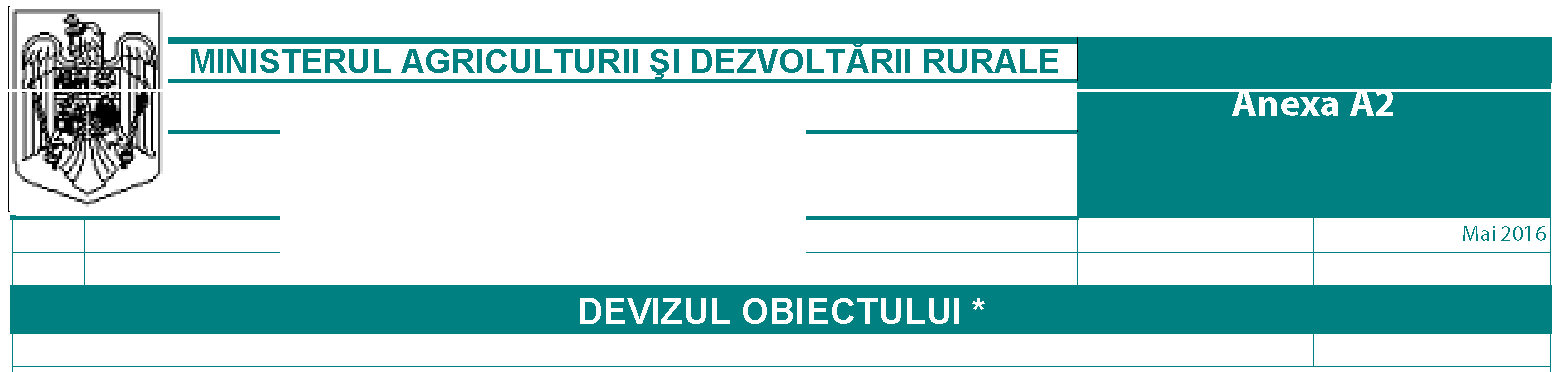 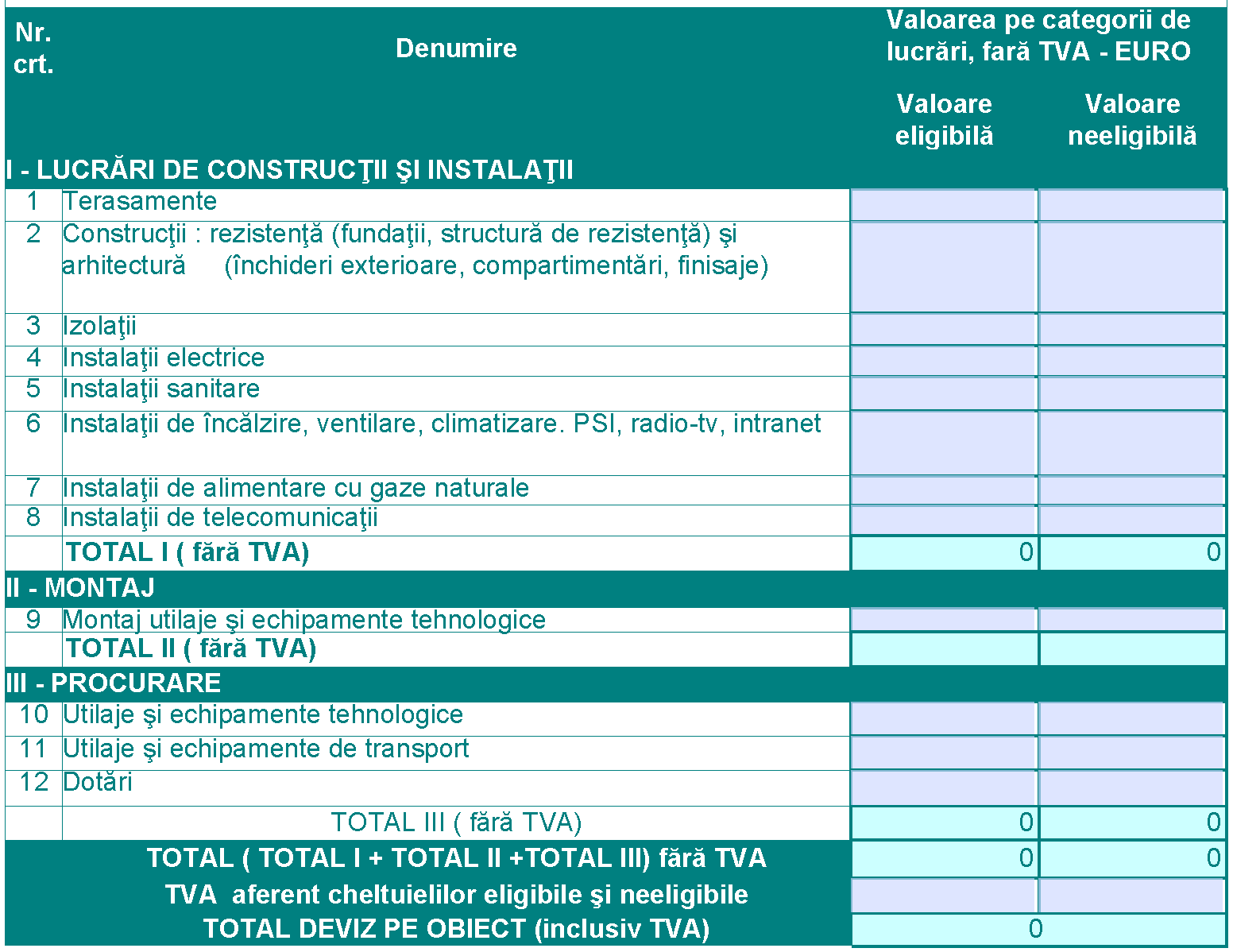 *) Se înscrie denumirea obiectului de construcţie sau intervenţie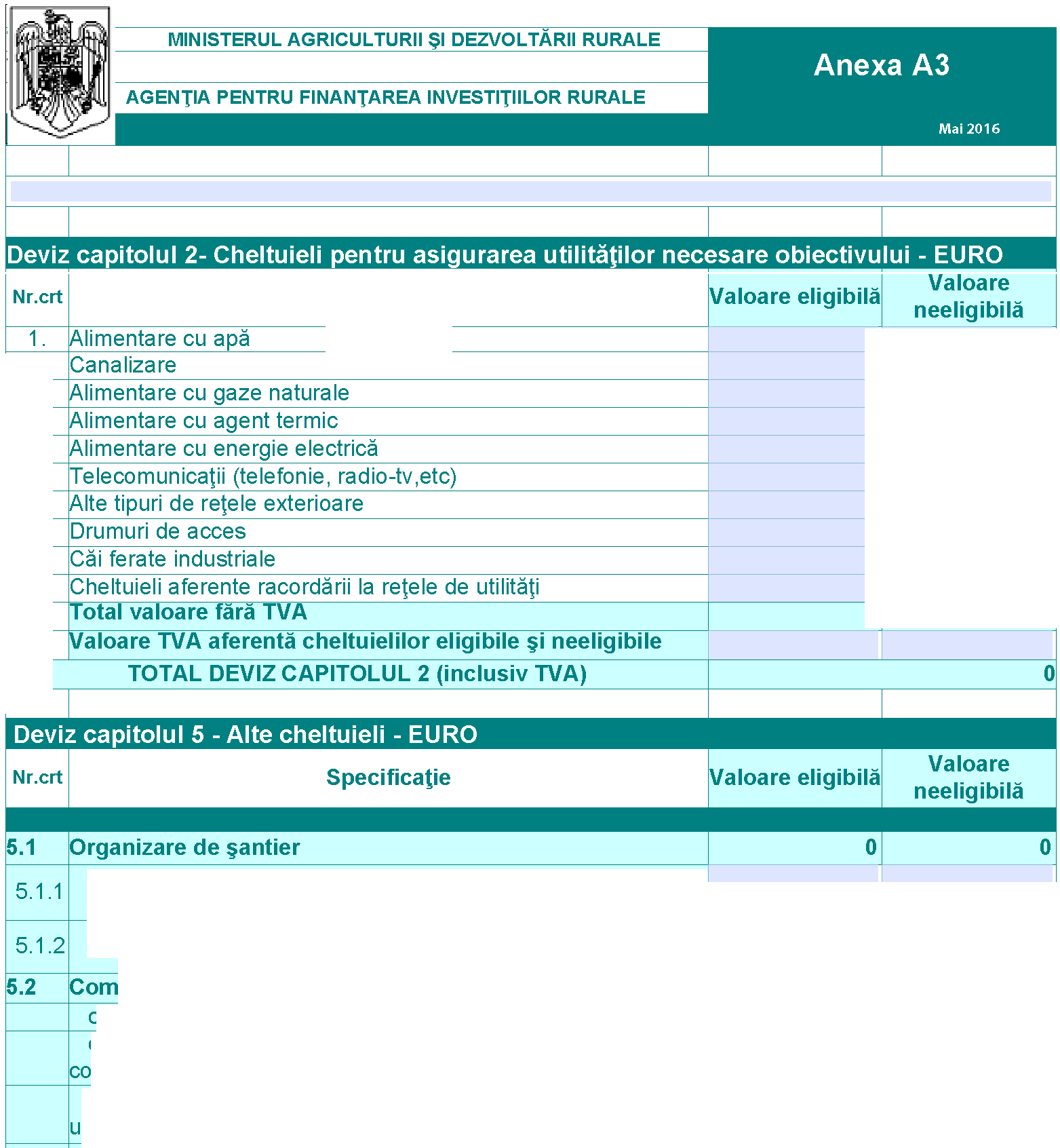 Specificatie2.	3.4.		5.	6.7.8.9.1O.o	lucrări de construcţii şi instalaţii  aferente  organizării de şantiercheltuieli conexe  organizării de şantierisioane, taxe 	o 	ocomisionul băncii  finanţatoarecota aferentă  Inspectoratului de Stat în Construcţii pentru controlul calităţii lucrărilor de construcţii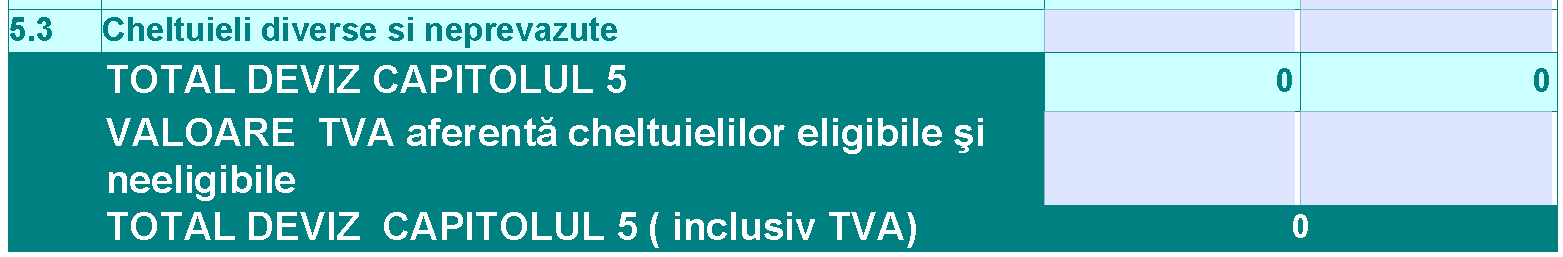 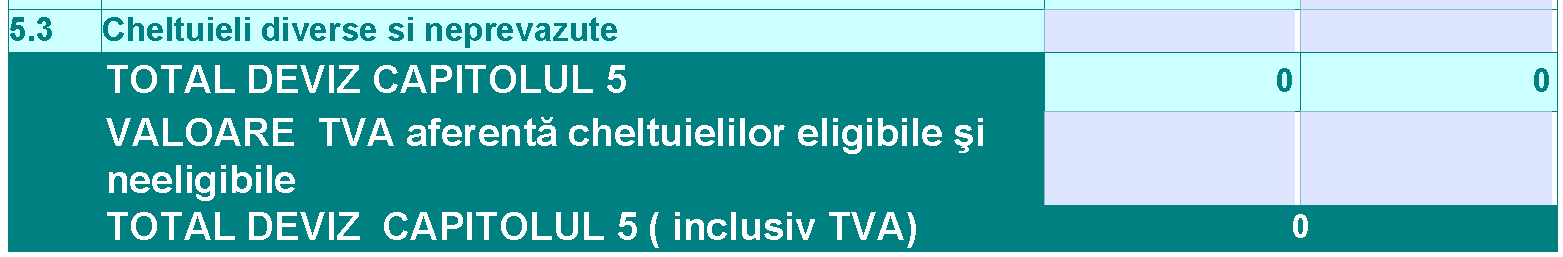 cota pentru controlul statului în amenajarea teritoriului, rurbanism, şi pentru  autorizarea lucrărilor de construcţiiprime de asigurare  din sarcina  autorităţii contractantealte cheltuieli de aceeaşi natură,  stabilite  în condiţiile  legii cota aferentă  Casei Sociale  a Constructorilor1	F. DECLARAŢIE PE PROPRIA RĂSPUNDERE A SOLICITANTULUIPrin aceasta declaratie solicitantulcare solicită Asistență financiară nerambursabilă prin programul FEADR pentru proiectul intitulatprin reprezentant legalcunoscând prevederile legii penale cu privire la falsul în declaraţii:1. Declar că proiectul propus asistenţei financiare nerambursabile FEADR nu beneficiază de altă finanţare din programe de finanţare nerambursabilă.De asemenea mă angajez că în cazul în care proiectul va fi selectat pentru finanţare FEADR, nu voi depune acest proiect la nici un alt program de finanţare nerambursabilă la care proiectul poate fi în întregime sau parţial eligibil pentru asistentă.2. Declar că îndeplinesc condiţiile de eligibilitate prevăzute în fişa sub-măsurii şi Ghidul Solicitantului şi mă angajez să le respect pe perioada de valabilitate a contractului de finanţare şi monitorizare a investiţiei, inclusiv criteriile de selecţie pentru care am fost punctat3. Declar că toate informaţiile din prezenta cerere de finanţare şi din documentele anexate sunt corecte şi mă angajez să  respect  condiţiile cerute  în  reglementările referitoare  la  prezentul program  şi  pe  cele  legate  de proiectul anexat şi să furnizez periodic, la cerere, documente justificative necesare.4. Declar pe propria răspundere că orice modificări aduse dreptului de proprietate sau de folosintă vor fi notificate AFIR în termen de trei zile de la data încheierii lor. De asemenea, mă angajez, că pe perioada de valabilitate a contractului de finanţare şi monitorizare a investiţiei să nu diminuez suprafaţa şi/sau infrastructura cuprinsă în proiect.5.  Declar că eu şi organizaţia mea (asociaţie sau intreprindere) nu suntem într-unul din următoarele cazuri:Acuzat din cauza unei greselli privind conduita profesională având ca soluţie finală res judicata (împotriva căreia nici un apel nu este posibil)Vinovat de grave deficienţe de conduită profesională dovedite prin orice mijloace pe care Agenţia le poate justifica. Vinovat de faptul că nu am prezentat informaţiile cerute de Autoritatea Contractantă ca o condiţie de participare la licitaţiesau contractare.Încălcarea prevederilor contractuale prin care nu mi-am îndeplinit obligaţiile contractuale în legatură cu un alt contract cuAgenţia sau alte contracte finantaţe din fonduri comunitareÎncercarea de a obţine informaţii confidenţiale sau de influenţare a Agenţiei ăn timpul procesului de evaluare a proiectuluişi nu voi face presiuni la adresa evaluatorului6	Declar că organizaţia pe care o reprezint ARE datorii către institutii de credit şi/sau instituţii financiare bancare/nebancare pentru care prezint graficul de rambursareDeclar că organizaţia pe care o reprezint NU are datorii către instituţii de credit şi/sau instituţii financiare bancare/nebancareDeclar pe propria raspundere că în cazul în care nu respect oricare din punctele	prevăzute în această7	declaraţie proiectul să devină neeligibil în baza criteriului  "Eligibilitatea solicitantului" sau contractul să fie reziliat8   Declar pe proprie răspundere că:Nu sunt inregistrat în scopuri TVA şi că mă angajez să notific Agenţiei orice modificare a situaţiei privind înregistrarea ca plătitor de TVA, în maxim 10 (zece) zile de la data înregistrării în scopuri TVASunt înregistrat în scopuri de TVA (certificat de înregistrare fiscală în scopuri de TVA)9	Declar pe propria răspundere că nu am înscrieri care privesc sancţiuni economico-financiare în cazierul judiciar pe care mă oblig să îl depun la încheierea contractului de finanţare.10	Declar pe propria răspundere că nu am fapte înscrise în cazierul fiscal.11	Declar pe propria răspundere că toate cheltuielile neeligibile vor fi suportate de solicitant şi că acestea vor fi realizate până la finalizarea proiectului.12	Mă angajez că, în urma procesării, voi obține un produs tradițional în conformitate cu legislația națională în vigoare.13	Mă angajez că, în urma procesării, voi obţine un produs alimentar conform unei reţete consacrate româneşti, în conformitate cu legislaţia naţională în vigoare.14	Declar pe proprie răspundere că mă angajez ca în urma procesării, voi obține un produs care participă la sisteme din domeniul calității recunoscute la nivel european.15	Declar pe propria răspundere că dosarul cererii de finanţare în original, va fi identic cu dosarul cererii de finanţare depus on line. În caz contrar, proiectul nu va fi contractat.Mă angajez ca în termenul prevăzut în „Notificarea beneficiarului privind selectarea cererii de finanţare şi16	semnarea contractului de finanţare”, să prezint documentul privind cofinanţarea proiectului şi Angajamentul responsabilului legal al proiectului că nu va utiliza în alte scopuri 50% din cofinanţarea privată, în cazulprezentării cofinanţarii prin extras de cont.Mă angajez ca în maxim 3 luni de la data primirii "Notificării beneficiarului privind selectarea cererii de finantare și semnarea contractului de finanțare" să prezint documentul ANPM pentru proiect. Prin excepţie de la acest termen, în cazul în care proiectul se supune procedurilor de evaluare a impactului asupra mediului şi17	de evaluare adecvată sau doar de evaluare adecvată, mă angajez să prezint Acordul de mediu/Avizul Natura2000 în termen de maximum 6 luni de la primirea Notificării solicitantului privind selectarea cererii de finanţareşi semnarea contractului de finanţare.18 Accept publicarea pe site-ul AFIR a datelor mele de contact (denumire, CUI, adresa, telefon, denumire proiect, cuantumul contributiei publice nerambursabile alocate).(Dacă s-a selectat NU, opţiunea nu afectează decizia asupra proiectului şi informaţiile nu vor deveni publice) Vor fi bifate şi implicit asumate, punctele din cadrul Declaraţiei care vizează (se aplică) investiţiei propusă prin proiect.Semnatura reprezentant legal şi ştampila (după caz)	DataCodul unic de inregistrare APIAIn cazul in care nu aveti un cod unic de inregistrare  APIA, completati acest formular. Informatiile care exista in sectiunea "B INFORMATII PRIVIND SOLICITANTUL" se preiau prin click pe butonul "Completare automata".FORMULARde înscriere în Registrul unic de identificare pentru solicitanţii de finanţare prin măsuriieProgramului naţional de dezvoltare rurală 2014-2020Denumire  solicitant: Categorie Solicitant:Sediul1 AdresaŢara   !România   1   Judeţul 	oraşulcomunasatul   """'1                            ------ 	]stradanr -'-------'bl.  	et.   		ap.  	sectorul  	codul poştai Număr de telefon !__ 	,   Fax	E-mail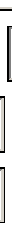 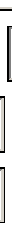 Număr de înregistrare în registrul comerţului/Registrul asociaţiilor şi fundaţiilorCUI/CIFCod CAEN pentru activitatea  principalăCod CAEN pentru activitatea  secundară pentru care se solicită înregistrarea în Registrul unic de identificare Cod IBAN deschis la Banca Sucursala AgenţiePrin reprezentant  legal,doamna/domnulcu CNP l._ 	l solicit înscrierea în Registrul unic de îdentificare- Agenţia de Plăţi şi Intervenţie pentru Agricultură. Am luat la cunoştinţă  că orice modificare a informaţiilor de mai sus trebuie furnizată către API A în termen de maximum  1O zilelucrătoare de la producerea  acestora.Declar pe propria  răspundere că cele de mai sus sunt conforme cu realitatea.Sunt de acord ca datele din cerere să fie introduse în baza de date a Sistemului Integrat de Administrare şi Control, procesate şi verificate în vederea înscrierii în Registrul unic de identificare şi transmise autorităţilor responsabile în vederea elaborării de studii statistice şi de evaluări economice, în condiţiile Legii nr. 677-2001 pentru protecţia persoanelor cu privire la prelucrarea datelor cu caracter personal şi libera circulaţie a acestor date,cu modificarile şi completările ulterioare.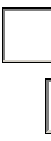 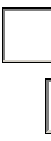 Reprezentant legal 	Data '-- --------' Numele şi prenumeleSemnătura .................................................................................................................................DATE DE ÎNREGISTRARE                         NUME ȘI PRENUME DIRECTOR OJFIR/ DIRECTOR GENERAL ADJUNCT CRFIRDATE DE ÎNREGISTRARE                         NUME ȘI PRENUME DIRECTOR OJFIR/ DIRECTOR GENERAL ADJUNCT CRFIRDATE DE ÎNREGISTRARE                         NUME ȘI PRENUME DIRECTOR OJFIR/ DIRECTOR GENERAL ADJUNCT CRFIRDATE DE ÎNREGISTRARE                         NUME ȘI PRENUME DIRECTOR OJFIR/ DIRECTOR GENERAL ADJUNCT CRFIRSe completează de către Agenția pentru FinanȚarea Investițiilor  Rurale - OficiulJudeȚean/Centrul Regional – Programul FEADR pentru cereri de finanțare.OJFIR/CRFIRSe completează de către Agenția pentru FinanȚarea Investițiilor  Rurale - OficiulJudeȚean/Centrul Regional – Programul FEADR pentru cereri de finanțare.OJFIR/CRFIRSe completează de către Agenția pentru FinanȚarea Investițiilor  Rurale - OficiulJudeȚean/Centrul Regional – Programul FEADR pentru cereri de finanțare.OJFIR/CRFIRSe completează de către Agenția pentru FinanȚarea Investițiilor  Rurale - OficiulJudeȚean/Centrul Regional – Programul FEADR pentru cereri de finanțare.OJFIR/CRFIRSe completează de către Agenția pentru FinanȚarea Investițiilor  Rurale - OficiulJudeȚean/Centrul Regional – Programul FEADR pentru cereri de finanțare.OJFIR/CRFIRSe completează de către Agenția pentru FinanȚarea Investițiilor  Rurale - OficiulJudeȚean/Centrul Regional – Programul FEADR pentru cereri de finanțare.OJFIR/CRFIRSemnătura Director OJFIR/Director GeneralAdjunct CRFIRStampila OJFIR/CRFIRNumărînregistrareNumăr Număr      Codificare  Nr. cerere       Nr.         Cod       Număr ordine masură submasurăde rezervăde proiecte     regiune județData ÎnregistrăriiNumele și prenumele persoanei care înregistrează:Semnătura:Data primirii cererii de finanțare la Contractare:Număr Număr      Codificare  Nr. cerere       Nr.         Cod       Număr ordine masură submasurăde rezervăde proiecte     regiune județData ÎnregistrăriiNumele și prenumele persoanei care înregistrează:Semnătura:Data primirii cererii de finanțare la Contractare:Număr Număr      Codificare  Nr. cerere       Nr.         Cod       Număr ordine masură submasurăde rezervăde proiecte     regiune județData ÎnregistrăriiNumele și prenumele persoanei care înregistrează:Semnătura:Data primirii cererii de finanțare la Contractare:A1 Masura:                     M1/2A  - Modernizarea exploatațiilor agricole, procesare și marketing local                                         Componenta Investiții în procesare/marketing/dezvoltareA2 Denumire solicitant:A3 Titlu proiect:A4 Descrierea succintă a proiectului:B3.1 Denumirea BănciiB3.1 Denumirea BănciiDenumirea Sucursalei/FilialeiAGENȚIA PENTRU FINANȚAREA INVESTIȚIILOR RURALEMăsura 1/2ADenumirea capitolelor de cheltuieliCheltuieli eligibileCheltuielineeligibileTotal1234Capitolul 1 Cheltuieli pentru obtinerea și amenajarea terenului - total, din care:1.1 Cheltuieli pentru obținerea terenului1.2 Cheltuieli pentru amenajarea terenului1.3 Cheltuieli cu amenajari pentru protecția mediului și aducerea la starea inițialăCapitolul 2 Cheltuieli pentru asigurarea utilităților necesare obiectivuluiCapitolul 3 Cheltuieli pentru proiectare și Asistență tehnică - total, din care:3.1 Studii de teren3.2 Obținerea de avize, acorduri și autorizații3.3 Proiectare și inginerie3.4 Organizarea procedurilor de achiziție3.5 Consultanță3.6 Asistență tehnicăVerificare încadrare cheltuieli capitolul 3Capitolul 4 Cheltuieli pentru investiȚia de bază - total, din care:A – Construcții și lucrări de intervenții – total, din care:4.1 Construcții și instalații4.2 Montaj utilaj tehnologic4.3 Utilaje, echipamente tehnologice și funcționale cu montaj (procurare)4.4 Utilaje și echipamente fară montaj, mijloace de transport, alte achiziții specifice4.5 Dotări4.6 Active necorporaleCapitolul 5 Alte cheltuieli - total, din care:5.1 Organizare de șantier5.1.1 lucrări de Construcții și instalații aferente organizării de șantier5.1.2 cheltuieli conexe orgănizării șantierului5.2 Comisioane, taxe, costul creditului5.3 Cheltuieli diverse și neprevăzuteProcent cheltuieli diverse și neprevăzuteCapitolul 6 Cheltuieli pentru darea în exploatare - total, din care:6.1 Pregătirea personalului de exploatare6.2 Probe tehnologice și teste     TOTAL GENERALTOTAL GENERAL  actualizare mai mica de 5% din valoarea eligibilă  actualizare mai mica de 5% din valoarea eligibilă  actualizare mai mica de 5% din valoarea eligibilăVerificare actualizareACTUALIZARE Cheltuieli Eligibile (max 5%) T  TOTAL GENERAL CU ACTUALIZAREValoare TVATOTAL GENERAL inclusiv TVALEIEUROVALOARE TOTALĂVALOARE ELIGIBILĂVALOARE NEELIGIBILĂPlan FinanciarCheltuieli eligibileEUROCheltuieli neeligibile EUROTotalAjutor public nerambursabil (contribuție UE și cofinanțare națională)Cofinanțare privată, din care:- autofinanțare- împrumuturiTOTAL PROIECTProcent contribuție publicăAvans solicitatProcent avans solicitat ca procent din ajutorul public nerambursabilMINISTERUL AGRICULTURII ŞI DEZVOLTĂRII RURALE AGENŢIA PENTRU FINANŢAREA INVESTIŢIILOR RURALEMINISTERUL AGRICULTURII ŞI DEZVOLTĂRII RURALE AGENŢIA PENTRU FINANŢAREA INVESTIŢIILOR RURALEMINISTERUL AGRICULTURII ŞI DEZVOLTĂRII RURALE AGENŢIA PENTRU FINANŢAREA INVESTIŢIILOR RURALEMINISTERUL AGRICULTURII ŞI DEZVOLTĂRII RURALE AGENŢIA PENTRU FINANŢAREA INVESTIŢIILOR RURALESECŢIUNE SPECIFICĂMĂSURA 1/2ASECŢIUNE SPECIFICĂMĂSURA 1/2AD Alte informaţii:Programarea proiectului:Număr luni de implementare D Alte informaţii:Programarea proiectului:Număr luni de implementare D Alte informaţii:Programarea proiectului:Număr luni de implementare D Alte informaţii:Programarea proiectului:Număr luni de implementare E. LISTA DOCUMENTELOR ANEXATE PROIECTELOR AFERENTE MĂSURII 1/2AE. LISTA DOCUMENTELOR ANEXATE PROIECTELOR AFERENTE MĂSURII 1/2AE. LISTA DOCUMENTELOR ANEXATE PROIECTELOR AFERENTE MĂSURII 1/2AE. LISTA DOCUMENTELOR ANEXATE PROIECTELOR AFERENTE MĂSURII 1/2AE. LISTA DOCUMENTELOR ANEXATE PROIECTELOR AFERENTE MĂSURII 1/2AOPIS DOCUMENTEA se anexa documentele în ordinea de mai jos:A se anexa documentele în ordinea de mai jos:A se anexa documentele în ordinea de mai jos:A se anexa documentele în ordinea de mai jos:A se anexa documentele în ordinea de mai jos:A se anexa documentele în ordinea de mai jos:Listă documenteObligatoriupentru toateproiecteleObligatoriu,dacăproiectulimpunePAGINA de la -până laObligatoriupentru toateproiecteleObligatoriu,dacăproiectulimpuneETAPA:DEPUNEREDEPUNEREDEPUNERECONTRACTARECONTRACTARE1. a) STUDIUL DE FEZABILITATE însotit de Proiectul de plantare avizat de Stațiunea Viticolă (dacă este cazul)(pentru achizițiile simple se vor completa doar punctele care vizează acest tip de investiţie )1.b) EXPERTIZA TEHNICĂ DE SPECIALITATE ASUPRA CONSTRUCŢIEI EXISTENTE1.c) RAPORTUL PRIVIND STADIUL FIZIC AL LUCRĂRILOR2. SITUAŢIILE FINANCIARE (bilanţ - formularul 10, contul de profit şi pierderi - formularul 20, formularele 30 și 40), precedente anului depunerii proiectului înregistrate la Administraţia Financiară. În cazul în care solicitantul este înfiinţat cu cel puţin trei ani financiari înainte de anul depunerii cererii de finanţare se vor depune ultimile trei situaţii financiare sau DECLARAŢA DE INACTIVITATE înregistrata la Administraţia Financiară, în cazul solicitanţilor care nu au desfăşurat activitate anterior depunerii proiectuluisauPentru persoane fizice autorizate, intreprinderi familiale și intreprinderi individuale:DECLARATIE SPECIALA privind veniturile realizate in anul precedent depunerii proiectului inregistrata la AdministraȚia Financiară (formularul 200), în care  rezultatul brut obținut anual să nu fie negativ;3.a1). 3. a) Documente solicitate pentru imobilul (clădirile și/ sau terenurile) pe care sunt/ vor fi realizate investițiile:a 1) Actul de proprietate asupra clădirii, contract de concesiune sau alt document încheiat la notar, care să certifice dreptul de folosință asupra clă pe o perioadă de cel pu܊in 10 ani începând cu anul depunerii cererii de finanțare, care să confere titularului inclusiv dreptul de execuție a lucrărilor Construcții, după caz, în acord cu precizările din Studiul de Fezabilitate, în conformitate cu prevederile Legii 50/1991 republicată, cu modificările și completările ulterioare, având în vedere tipul de investi܊ie propusă prin proiect.a 2) Documentul care atestă dreptul de proprietate asupra terenului, contract de concesiune sau alt document încheiat la notar, care să certifice dreptul de folosință al terenului,pe o perioadă de cel pu܊in 10 ani începând cu anul depunerii cererii de finanțare, care să confere titularului inclusiv dreptul de execuție a lucrărilor de Construcții, după caz, în acord cu precizările din S de Fezabilitate, în conformitate cu prevederile Legii 50/1991 republicată, cu modificările și completările ulterioare, având în vedere tipul de investiție propusă prin proiect.Contractul de concesiune va fi însoȚit de ADRESA EMISĂ DE CONCEDENT trebuie să conțină:- situația privind respectarea clauzelor contractuale Ľi dacă este cazul respectarea graficului de realizare a investiȚiilor prevăzute în contract și alte clauze- suprafața concesionată la zi (dacă pentru suprafața concesionată exist solicitări privind retrocedarea sau diminuarea,și dacă da, să se mențione care este suprafața supusă acestui proces) pentru terenul pe care este amplasată clădireaa3) EXTRAS DE CARTE FUNCIARĂ SAU DOCUMENT CARE SĂ CERTIFICE CĂ NU AU FOST FINALIZATE LUCRĂRILE DE CADASTRU, pentru cererile de finanţare care vizează investiţii de lucrări privind Construcțiile noi sau modernizări ale acestora.Atenţie! În situatia în care imobilul pe care se execută investiţia nu este liber de sarcini (gajat pentru un credit), se va depune acordul creditorului privind executia investitiei şi graficul de rambursare a creditului.4. CERTIFICAT DE URBANISM pentru proiecte care prevăd Construcții (noi, extinderi sau modernizări).5. DOCUMENT EMIS DE ANPM PENTRU 6.1 DOCUMENTE CARE DOVEDESC CAPACITATEA ȘI SURSA DE COFINANȚARE a investiției emise de o instituție financiară (extras de cont sau contract de credit).6.2 DOCUMENT DE LA BANCĂ/TREZORERIE cu datele de identificare ale acesteia și ale contului aferent proiectului FEADR (denumirea, adresa institu܊ financiare, codul IBAN al contului în care se derulează opera܊iunile cu AFIR);7.1 CERTIFICATE CARE SĂ ATESTE LIPSA DATORIILOR RESTANTE FISCALE şi sociale, valabile la data incheierii contractului, emise de Direcţia Generală a Finanţelor Publice și de primăriile pe raza cărora îşi au sediul social și puncte de lucru (numai în cazul în care solicitantul este proprietar asupraimobilelor) şi, dacă este cazul, graficul de reeşalonare a datoriilor către bugetul consolidat.Solicitantul va prezenta decizia de rambursare aprobată a sumelor negative solicitate la rambursare prin deconturile de TVA și/sau alte documente aprobate pentru soluționarea cererilor de restituire, decizie/documente care au fost aprobate ulterior eliberării certificatului de atestare fiscală, pentru compensarea obligațiilor fiscale de la Sect.A.7.2 CAZIER JUDICIAR AL RESPONSABILULUI LEGAL8.1 DOCUMENT EMIS DE DSVSA PENTRU PROIECT, conform Protocolului de colaborare dintre AFIR şi ANSVSA publicat pe pagina de internet www.afir.info.8.2 DOCUMENT EMIS DE DSP JUDEŢEANĂ, conform Protocolului de colaborare dintre AFIR şi MS publicat pe pagina de internet www.afir.info .9.1 AUTORIZAŢIE SANITARĂ/ NOTIFICARE de constatare a conformităţii cu legislaţia sanitară emise cu cel mult un an înaintea depunerii Cererii de finanţare, pentru unitățile care se modernizează și se autorizează/avizează conform legislației în vigoare.9.2 NOTA DE CONSTATARE PRIVIND CONDIŢIILE DE MEDIU pentru toate unităţile în funcţiune.10 a) STATUT pentru Societatea cooperativă înființată în baza Legii nr.1/2 cu modificările și completările ulterioare și Cooperativa agricolă înființat baza Legii nr. 566/2004 cu modificările și completările ulterioare.b) DOCUMENT EMIS DE CĂTRE ORGANIZATIA INTERPROFESIONALĂ PENTRU PRODUSELE AGROALIMENTARE (OIPA), din care să reiasă că solicitantul și, dacă este cazul, terțele persoane cu care acesta încheie precontracte, are/au calitatea de membru al acesteia, document avizat de consiliul director .Se va lua în considerare atât documentul avizat de către Președintele Consiliului Director cât și de o altă persoană împuternicită de Consiliul Dire conform prevederilor statutului.În acest caz, pe lângă documentul emis de OIPA din care să reiasă că solicitantul este membru al acesteia, solicitantul trebuie să prezinte și Hotărârea Consiliului Director de împuternicire a Președintelui Consiliului Director sau a unei alte persoane din cadrul Consiliului Director, conform prevederilor statutului, în vederea semnării acestor documente și PRECONTRACTELE CU MEMBRII OIPA în vederea colectării/comercializării11.1 CERTIFICAT DE CONFORMITATE A PRODUSELOR AGROALIMENTARE ECOLOGICE (produse finite) emis de un organism de inspecțiie și certificare, conform prevederilor OUG 34/2000 privind produsele agroalimentare ecologice (pentru inteprinderile existente care le dețin deja)..11.2 ( (pentru investiții în vederea obținerii unui produs nou):a) FIȘA DE ÎNREGISTRARE CA PROCESATOR ȘI PRODUCĂTOR ÎN AGRICULTURA ECOLOGICĂ;b) CONTRACTUL PROCESATORULUI CU UN ORGANISM CERTIFICAT DE INSPECȚIE ȘI CERTIFICARE 12. DOCUMENTUL care să demonstreze calitatea de membru al grupului aplicant pentru produsul alimentar care participă la sisteme din domeniul calității produselor agricole și alimentare recunoscute sau în curs de recunoaștere la nivel european13. ATESTATUL DE PRODUS TRADIȚIONAL emis de MADR , în conformitate cu Ordinul 724/ 2013 privind atestarea produselor tradiționale14. ATESTAT PRODUS ALIMENTAR OBȚINUT CONFORM UNEI REȚETE CONSACRATE ROMÂNEȘTI emis de MADR, în conformitate cu Ordinul 394/2014 privind atestarea produselor alimentare obținute conform rețetelor consacrate românești,15. COPIE CERERE depunere documenta܊ie în vederea dobândirii dreptului de utilizare a mențiunii de calitate facultativă "produs montan" - pentru produsele în curs de recunoștere16. Declaratie cu privire la neincadrarea in categoria firma in dificultate17. PRECONTRACTE/CONTRACTE încheiate direct cu comercianȚii cu amănuntul, deținătorii de unități turistice, restaurante, unitati de procesare ulterioară înregistrate/ autorizate, ferme zootehnice, etc.18. ALTE DOCUMENTE JUSTIFICATIVE (se vor specifica după caz) pe care solicitantul le poate aduce în scopul susţinerii proiectului:Anexa INDICATORI DE MONITORIZAREM1/2A  - Modernizarea exploatațiilor agricole, procesare și marketing localAnexa INDICATORI DE MONITORIZAREM1/2A  - Modernizarea exploatațiilor agricole, procesare și marketing localAnexa INDICATORI DE MONITORIZAREM1/2A  - Modernizarea exploatațiilor agricole, procesare și marketing localAnexa INDICATORI DE MONITORIZAREM1/2A  - Modernizarea exploatațiilor agricole, procesare și marketing local1. Cod CAEN2. Tipul întreprinderiimicro/mici2. Tipul întreprinderiimijlocii2. Tipul întreprinderiimari3. Tipul de zonăZonă normală3. Tipul de zonăZonă montană3. Tipul de zonăZonă constrângeri specifice3. Tipul de zonăZonă constrângeri semnificative4. Tipul producţieiEcologică4. Tipul producţieiConvenţională5. Sectorul de producţieLapte şi produse lactate5. Sectorul de producţieCarne, produse din carne şi ouă5. Sectorul de producţieCereale5. Sectorul de producţieLegume, fructe, cartofi5. Sectorul de producţieSeminţe oleaginoase5. Sectorul de producţieMiere de albine5. Sectorul de producţieVin5. Sectorul de producţieAltele6. Tipul investiţieia. Înființarea, extinderea și/sau modernizarea și dotarea unităților de procesare, inclusiv investiții de marketingul produselor (etichetare, ambalare);6. Tipul investiţieib. Înființarea, extinderea si/sau modernizarea de rețelele locale de colectare, receptie, depozitare, condiționare, sortare și capacități de ambalare;6. Tipul investiţieic. Investiţii pentru îmbunătăţirea controlului intern al calităţii și respectarea standardelor și conformarea cu noile standarde impuse de legislația europeană;6. Tipul investiţieid. Altele7. Categoria investiţieiNouă7. Categoria investiţieiModernizare şi / au extindere8. Capacităţi de procesarehl/an8. Capacităţi de procesaret/an8. Capacităţi de procesaremii de bucăţi/ an9. Suprafaţa exploataţie agricole sprijinite (Ha)(se completează numai pentru solicitanţii care deţin exploataţii agricole şi se încadrează în categoria fermierilor sau a membrilor gospodăriilor agricole)9. Suprafaţa exploataţie agricole sprijinite (Ha)(se completează numai pentru solicitanţii care deţin exploataţii agricole şi se încadrează în categoria fermierilor sau a membrilor gospodăriilor agricole)10. Tip ramură agricolă(se completează numai pentru solicitanţii care detin exploatatii agricole şi se încadrează în categoria fermierilor sau a membrilor gospodăriilor agricole)Culturi de câmp10. Tip ramură agricolă(se completează numai pentru solicitanţii care detin exploatatii agricole şi se încadrează în categoria fermierilor sau a membrilor gospodăriilor agricole)Horticultură10. Tip ramură agricolă(se completează numai pentru solicitanţii care detin exploatatii agricole şi se încadrează în categoria fermierilor sau a membrilor gospodăriilor agricole)Viticultură10. Tip ramură agricolă(se completează numai pentru solicitanţii care detin exploatatii agricole şi se încadrează în categoria fermierilor sau a membrilor gospodăriilor agricole)Culturi permanente (altele decât viticultura)10. Tip ramură agricolă(se completează numai pentru solicitanţii care detin exploatatii agricole şi se încadrează în categoria fermierilor sau a membrilor gospodăriilor agricole)Creștere bovine pentru carne10. Tip ramură agricolă(se completează numai pentru solicitanţii care detin exploatatii agricole şi se încadrează în categoria fermierilor sau a membrilor gospodăriilor agricole)Creștere bovine pentru lapte10. Tip ramură agricolă(se completează numai pentru solicitanţii care detin exploatatii agricole şi se încadrează în categoria fermierilor sau a membrilor gospodăriilor agricole)Creștere ovine și caprine10. Tip ramură agricolă(se completează numai pentru solicitanţii care detin exploatatii agricole şi se încadrează în categoria fermierilor sau a membrilor gospodăriilor agricole)PorcinePăsări de curtePăsări de curteMixte - culturi mixteMixte - culturi mixteMixte - animale mixteMixte - animale mixteMixte - culturi şi animalelor cu excepţia albinelorMixte - culturi şi animalelor cu excepţia albinelorAlbineAlbineAlteleAltele11. Număr locuri de muncăExistenteExistente11. Număr locuri de muncăNou CreateBărbaţi11. Număr locuri de muncăNou CreateFemei12. Contribuție la Prioritatea 1M01 - Transfer de cunoştinţe şi acţiuni de informareM01 - Transfer de cunoştinţe şi acţiuni de informare12. Contribuție la Prioritatea 1M02 - Servicii de consiliereM02 - Servicii de consiliere12. Contribuție la Prioritatea 1M16 - CooperareM16 - Cooperare*Pentru indicatorii de tip numeric care nu fac obiectul investiției  se va completa valoarea zero.Indic. nr.1 - reprezintă codul CAEN pentru investiţia vizată prin proiectIndic. nr. 2, 3, 4, 5, 6, 7 - se va bifa doar o singura categorie/ categoria majoritarăIndic. nr. 8 - se vor completa valorile capacităţilor de procesare, exprimate în hl, t, mii buc./ anIndic. nr. 9, 10 - aceşti indicatori (suprafaţa exploataţiei agricole şi tip ramură agricolă) se vor copletea numai pentru solicitanţii care deţin exploataţii agricole şi se încadrează în categoria fermierilor sau a membrilor gospodăriilor agricole . Beneficiarii care NU detin exploatatii agricole, vor completa “Suprafata exploatatiei agricole sprijinite” cu “0” si nu vor bifa indicatorul “Tip ramura agricola”; indicatorul “Tip ramura agricola” va fi bifat numai de acei beneficiari care detin exploatatii agricole si completeaza “Suprafata exploatatiei agricole sprijinite” cu o valoare mai mare decat “0”Indic. nr. 11 - se va completa numărul locurilor de muncă existente şi numărul locurilor de muncă nou create prin proiect Indic. nr. 12 - se va completa din momentul demararii M01, M02, respectiv M16, cu bifa în dreptul măsurii corespunzătoare, dacă va fi cazul.*Pentru indicatorii de tip numeric care nu fac obiectul investiției  se va completa valoarea zero.Indic. nr.1 - reprezintă codul CAEN pentru investiţia vizată prin proiectIndic. nr. 2, 3, 4, 5, 6, 7 - se va bifa doar o singura categorie/ categoria majoritarăIndic. nr. 8 - se vor completa valorile capacităţilor de procesare, exprimate în hl, t, mii buc./ anIndic. nr. 9, 10 - aceşti indicatori (suprafaţa exploataţiei agricole şi tip ramură agricolă) se vor copletea numai pentru solicitanţii care deţin exploataţii agricole şi se încadrează în categoria fermierilor sau a membrilor gospodăriilor agricole . Beneficiarii care NU detin exploatatii agricole, vor completa “Suprafata exploatatiei agricole sprijinite” cu “0” si nu vor bifa indicatorul “Tip ramura agricola”; indicatorul “Tip ramura agricola” va fi bifat numai de acei beneficiari care detin exploatatii agricole si completeaza “Suprafata exploatatiei agricole sprijinite” cu o valoare mai mare decat “0”Indic. nr. 11 - se va completa numărul locurilor de muncă existente şi numărul locurilor de muncă nou create prin proiect Indic. nr. 12 - se va completa din momentul demararii M01, M02, respectiv M16, cu bifa în dreptul măsurii corespunzătoare, dacă va fi cazul.*Pentru indicatorii de tip numeric care nu fac obiectul investiției  se va completa valoarea zero.Indic. nr.1 - reprezintă codul CAEN pentru investiţia vizată prin proiectIndic. nr. 2, 3, 4, 5, 6, 7 - se va bifa doar o singura categorie/ categoria majoritarăIndic. nr. 8 - se vor completa valorile capacităţilor de procesare, exprimate în hl, t, mii buc./ anIndic. nr. 9, 10 - aceşti indicatori (suprafaţa exploataţiei agricole şi tip ramură agricolă) se vor copletea numai pentru solicitanţii care deţin exploataţii agricole şi se încadrează în categoria fermierilor sau a membrilor gospodăriilor agricole . Beneficiarii care NU detin exploatatii agricole, vor completa “Suprafata exploatatiei agricole sprijinite” cu “0” si nu vor bifa indicatorul “Tip ramura agricola”; indicatorul “Tip ramura agricola” va fi bifat numai de acei beneficiari care detin exploatatii agricole si completeaza “Suprafata exploatatiei agricole sprijinite” cu o valoare mai mare decat “0”Indic. nr. 11 - se va completa numărul locurilor de muncă existente şi numărul locurilor de muncă nou create prin proiect Indic. nr. 12 - se va completa din momentul demararii M01, M02, respectiv M16, cu bifa în dreptul măsurii corespunzătoare, dacă va fi cazul.*Pentru indicatorii de tip numeric care nu fac obiectul investiției  se va completa valoarea zero.Indic. nr.1 - reprezintă codul CAEN pentru investiţia vizată prin proiectIndic. nr. 2, 3, 4, 5, 6, 7 - se va bifa doar o singura categorie/ categoria majoritarăIndic. nr. 8 - se vor completa valorile capacităţilor de procesare, exprimate în hl, t, mii buc./ anIndic. nr. 9, 10 - aceşti indicatori (suprafaţa exploataţiei agricole şi tip ramură agricolă) se vor copletea numai pentru solicitanţii care deţin exploataţii agricole şi se încadrează în categoria fermierilor sau a membrilor gospodăriilor agricole . Beneficiarii care NU detin exploatatii agricole, vor completa “Suprafata exploatatiei agricole sprijinite” cu “0” si nu vor bifa indicatorul “Tip ramura agricola”; indicatorul “Tip ramura agricola” va fi bifat numai de acei beneficiari care detin exploatatii agricole si completeaza “Suprafata exploatatiei agricole sprijinite” cu o valoare mai mare decat “0”Indic. nr. 11 - se va completa numărul locurilor de muncă existente şi numărul locurilor de muncă nou create prin proiect Indic. nr. 12 - se va completa din momentul demararii M01, M02, respectiv M16, cu bifa în dreptul măsurii corespunzătoare, dacă va fi cazul.*Pentru indicatorii de tip numeric care nu fac obiectul investiției  se va completa valoarea zero.Indic. nr.1 - reprezintă codul CAEN pentru investiţia vizată prin proiectIndic. nr. 2, 3, 4, 5, 6, 7 - se va bifa doar o singura categorie/ categoria majoritarăIndic. nr. 8 - se vor completa valorile capacităţilor de procesare, exprimate în hl, t, mii buc./ anIndic. nr. 9, 10 - aceşti indicatori (suprafaţa exploataţiei agricole şi tip ramură agricolă) se vor copletea numai pentru solicitanţii care deţin exploataţii agricole şi se încadrează în categoria fermierilor sau a membrilor gospodăriilor agricole . Beneficiarii care NU detin exploatatii agricole, vor completa “Suprafata exploatatiei agricole sprijinite” cu “0” si nu vor bifa indicatorul “Tip ramura agricola”; indicatorul “Tip ramura agricola” va fi bifat numai de acei beneficiari care detin exploatatii agricole si completeaza “Suprafata exploatatiei agricole sprijinite” cu o valoare mai mare decat “0”Indic. nr. 11 - se va completa numărul locurilor de muncă existente şi numărul locurilor de muncă nou create prin proiect Indic. nr. 12 - se va completa din momentul demararii M01, M02, respectiv M16, cu bifa în dreptul măsurii corespunzătoare, dacă va fi cazul.Factori de riscFactori de riscFactori de riscI1. Valoarea sprijinului public nerambursabil (EURO)Punctaj obţinut• proiecte cu valoarea sprijinului nerambursabil între 2 000 001 şi 2 500 000 euro5• proiecte cu valoarea sprijinului nerambursabil între 1 500 001 şi 2 000 000 euro4• proiecte cu valoarea sprijinului nerambursabil între 1 000 001 şi 1 500 000 euro3• proiecte cu valoarea sprijinului nerambursabil între 500 001 şi 1 000 000 euro2• proiecte cu valoarea sprijinului nerambursabil de maxim 500 000 euro1I2. Complexitatea investiţieiPunctaj obţinut• Investiţie nouă5• Modernizări cu C şi/sau M4• Modernizări prin achiziţie simplă(utilaje)3I3. Intensitatea sprijinului (procent contributie publică)Punctaj obţinut41% - 50%5≤40%4I4. Riscul proiectului d.p.d.v. al % raportului între cheltuielile suportate de solicitantşi Valoarea ajutorului nerambursabilCheltuielile suportate de solicitant = Total valoare proiect (fara TVA) – Valoarea ajutorului nerambursabil solicitat.Total valoare proiect (fara TVA) – Valoarea ajutorului nerambursabil solicitat%=   	  x 100Valoarea ajutorului nerambursabil solicitatPunctaj obţinut• > 200%5• Între 176 si 200%4• Între 151 si 175%3• Între 121 si 150%2• < 120%1I5. Capacitatea societaţii de a manageria proiectul, experienţa în derularea afacerilorPunctaj obţinut• Firmă nouă sau fără activitate5• Firmă cu experienta dar care nu a participat la alt proiect comunitar sau nu a obţinut Asistență financiară nerambursabilă din partea altui instrument financiar4• Firmă cu experienţă care a finalizat un proiect comunitar sau obţinut din Asistențăfinanciară nerambursabilă din partea altui instrument financiar2TOTAL